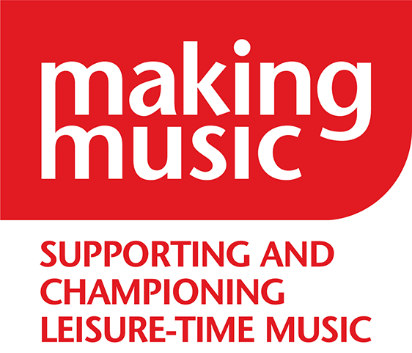 JOB DESCRIPTIONFinance & Office Administrator1. Who is Making Music?Making Music is the UK association for leisure-time music groups, representing over 4,000 members made up of around 220,000 musicians of all types, genres and abilities.Making Music supports, connects, champions and celebrates groups of people making and presenting music in their communities. We offer our members practical services, artistic and networking opportunities, and speak on their behalf to policy makers and others. Our aim is for music groups to make the most of Making Music as their home and ally.Our vision is that everyone has the opportunity to be part of a music group.Our mission is to support, connect, champion and celebrate groups of people making and presenting music in their communities.The 5 aims of our new 5-year plan from 2023 are:Our values are:We believe in the value of leisure-time music groups We are facilitators: we empower We are respectful of everyone we connect with We listen, we care, we are always learning We are transparent and value the trust we earn We share and collaborate generously We do what we say we’re going to do 2: What are the details of this job?
Office: 	8 Holyrood Street, London, SE1 2ELSalary: 	£25,642.50 annual full-time equivalent (London Living Wage), £15,385.50 per year actual (3 days/22.5 hours a week)Line manager: 	Marek Litwin, Finance Manager Hours: 	Three days or 22.5 hours a week, can be worked flexibly by agreement with line manager. Occasionally you might need to work additional hours, for which time off in lieu will be given. Flexible/hybrid office/home working is possible but there is an expectation that at least 2 days or 2 part-days a week will be in the office.3: What does this job do?
The Finance & Office Administrator will be an integral part of the team, supporting the Finance Manager by carrying out administrative aspects related to finance, supporting the Membership & Services Manager with administrative tasks, and looking after our office environment.In this job, you will…Carry out administrative tasks in relation to our Orchestra Tax Relief service, working with the Finance ManagerCarry out other finance duties as delegated by the Finance Manager and Membership & Services Manager (e.g. invoicing for services)Support the Membership & Services Manager with tasks related to membership administration, e.g. data maintenance, processing of new members Look after our office including ordering/maintaining supplies, processing post, organising rubbish disposal, taking meeting room(s) bookings, scheduling fire test etc.4: More detail on the job responsibilities
Note: we expect applicants to have some experience on commonly used office software like Word and Excel, but for all specific administrative and finance tasks full training will be provided and no previous experience is necessary, just an aptitude for numbers and a willingness to learn.Another note: over the year, we believe the responsibilities of the job will be about one third finance administration, one third membership administration, one third office coordination, but this will vary from week to week, depending on deadlines and priorities at the time.Finance administrationManage the administrative aspects of our Orchestra Tax Relief service, working to the Finance Manager; including contacting members to carry out identity verificationsUndertake other finance administration tasks such as invoicing for services, paying cheques in at the bank, etc., working to the Finance Manager and the Membership & Services ManagerAssist with expense reports, basic bookkeeping tasks and any other duties relating to finance administration as needed from time to timeEnsure financial documents are accurately filed and stored in online directories Membership administrationCarry out data input and maintenance on our Customer Relations Management systemAdd and process new membersPost joining packs and welcome packs to potential and new membersUndertake any other duties relating to membership administration from time to timeOffice coordinationOrder and maintain supplies, including refreshments, cleaning materials, stationery, equipmentProcess incoming and outgoing postEnsure rubbish is disposed of appropriately and in line with Making Music’s recycling aimsTake and look after meeting room bookings (internal/external)Schedule maintenance as necessary under health and safety (e.g. fire extinguishers etc.)Coordinate team celebrations such as birthdays or help organise the staff away daysCarry out the administrative tasks related to staff recruitment as and when that happensUndertake any other duties to keep our office a comfortable and productive space to work in5: What kind of person are we looking for?We would like to find someone practical, organised, with great attention to detail, an ability to work with numbers, and good at dealing with our members.Skills and experienceExcellent attention to detailAble to organise and manage their time, and prioritise  Able to work independently but also as part of a teamGood at communicating on the telephone and via email with customersExperience of using relevant software, e.g. Word, ExcelBasic maths and an aptitude for working with numbers1- Music groups make the most of MM as their home and ally2- Music groups are more sustainable3- Music groups are connected4- Leisure-time music is recognised and valued5- MM is sustainable